Российская Федерация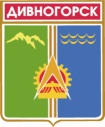 Администрация города ДивногорскаКрасноярского края П О С Т А Н О В Л Е Н И Е09.09.2019		                    		   г. Дивногорск	                            		                   № 155пО внесении изменений в постановление администрации г. Дивногорска от 17.07.2019 № 87п «О ликвидации Управления социальной защиты населения администрации города Дивногорска» На основании Закона Красноярского края от 6 декабря 2018 г. N 6-2299 "О краевом бюджете на 2019 год и плановый период 2020-2021 годов", руководствуясь ст. ст. 43, 53 Устава города Дивногорска, ПОСТАНОВЛЯЮ:1. Внести изменения в постановление администрации г. Дивногорска от 17.07.2019 № 87п «О ликвидации Управления социальной защиты населения администрации города Дивногорска» следующего содержания:1.1. приложение № 1 постановления изложить в новой редакции согласно приложению № 1 к настоящему постановлению.2. Настоящее постановление подлежит опубликованию в средствах массовой информации, размещению на официальном сайте администрации города в информационно - телекоммуникационной сети «Интернет».3. Контроль за исполнением настоящего постановления оставляю за собой.4. Настоящее постановление вступает в силу после его официального опубликования, но ранее 01.10.2019.Исполняющий обязанности Главы города					М.Г. КузнецоваСОСТАВ ЛИКВИДАЦИОННОЙ КОМИССИИПриложение № 1 к Постановлению администрации г. Дивногорскаот 09.09.2019 № 155пПриложение № 1 к Постановлению администрации г. Дивногорскаот «17» июля 2019 № 87пБулгакова Наталья Викторовна– руководитель УСЗН администрации г. Дивногорска – председатель комиссииЧлены комиссии:Зобнина Анна Иванова– главный бухгалтер 